Путешествие по удивительной планете Крым.  21.08-23.08.2020                Выезд накануне поздним вечером Стоимость  тура2-х местный номер с удобствами -   9500 руб/чел3-х местный номер с удобствами -   9400 руб/чел1-но местный номер с удобствами - 10900 руб/челВ стоимость тура включеноТранспортное обслуживание (автобус)Услуги гида-сопровождающего Питание по программе (завтрак-2; обед-1; ужин-1;) Проживание в номерах с удобствами Дополнительно оплачивается Морская прогулка в Коктебеле - 700/500 руб/час Экскурсия на винодельню «Солнечная долина» с дегустацией - 650 руб/чел Экскурсия на винодельню «Солнечная долина» без дегустации - 300 руб/чел Экспресс-дегустация - 350 руб/чел Экскурсия на внедорожниках к водопаду (генеральское) - 300/200 руб/чел Входные билеты в заказник (Генеральское) - 150/100 руб/чел Музей в Малореческом - 300/150 руб/чел Генуэзская крепость - 300/150/50 руб/челПолезная информация  Во время утренней морской прогулки вы увидите много интересного и нового для себя. Вместе с тем, чтобы надолго сохранить приятные воспоминания  при необходимости возьмите теплый плед у капитана судна. С разрешения капитана судна возможно купание в открытом море. Программой нашего тура предусмотрена двухчасовая прогулка по тропе Голицына, вырубленной в скале и проходящей вдоль берега моря, поэтому чтобы чувствовать себя комфортно обувь должна быть на фиксированной подошве без каблуков. Не забудьте взять с собой фото-видеокамеры. Мы будем путешествовать по удивительно красивым местам и вы всегда сможете выполнить множество фотографий и видеосъемок. Дополнительная информация Программой экскурсионного тура предусмотрено посещение действующих монастырей и храмов, поэтому милые дамы не забудьте головные уборы и желательно быть в юбках. Время в пути и продолжительность экскурсий указано ориентировочно Стоимость входных билетов может меняться, поэтому учитывайте это при формировании бюджета на поездку.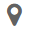 ~22:00 Сбор группы на Главной городской площади Краснодара. Автобус паркуется по ул.Буденного, 147, напротив касс драмтеатра А.М. Горького 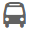 ~22:30  Переезд автобусом по маршруту Краснодар-Крымский мост-Коктебель ~ 350км 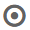   1 день Коктебель. Миндальное. Судак.Экскурсионная программа «Страна Голубых вершин»Коктебель Морская прогулка к застывшему вулканическому массиву Кара-Даг с проходом под аркой Золотых ворот, купанием в море и фотосессией (доп плата)Миндальное Экскурсия по старинным голицынским подвалам «Архадерессе» с дегустацией вин винодельни «Солнечная долина» (доп плата)СудакРазмещение в отеле. Обед по программе. Отдых на море. Свободное время.2 деньМорское. Генеральское. Малореченское. Экскурсионная программа «Просиявший над Крымом» Завтрак по программе. Переезд по маршруту Судак-Морское-Генерельское-МалореченскоеМорскоеПосещение памятника группе «Кино». Экскурсия в храм святого праведного Иоанна Кронштадского и благоверных Петра и ФевронииГенеральскоеЭкскурсия на внедорожниках к водопаду Джур-Джур, целебным природным ваннам и святому источнику Ай-Андрит (доп плата)«Каменные грибы» долины Сотеры. Фотосессия.МалореченскоеЭкскурсия в храм-маяк святого Николая Чудотворца и в музей катастроф на море (доп плата)Отдых на мореВозвращение в отель. Ужин по программе.3 деньСудак. Новый СветЭкскурсионная программа «Серенада Судакской долины» Завтрак по программе. Освобождение номеров. Переезд в Новый Свет Судак Экскурсия в средневековую генуэзскую крепость в Судаке с фотосессией на панорамных площадках. Новый Свет Экскурсия в Новый Свет с обзором достопримечательностей и прогулкой по тропе Голицына вдоль морского побережья Отдых на мореПереезд по маршруту Новый Свет  - Крымский мост - Краснодар  ~ 22:00* Прибытие в Краснодар. Главная городская площадь. Буденного, 147.* Время прибытия в Краснодар является расчетным и в полной мере зависит от задержек в пути и загруженности на автомобильных дорогах.